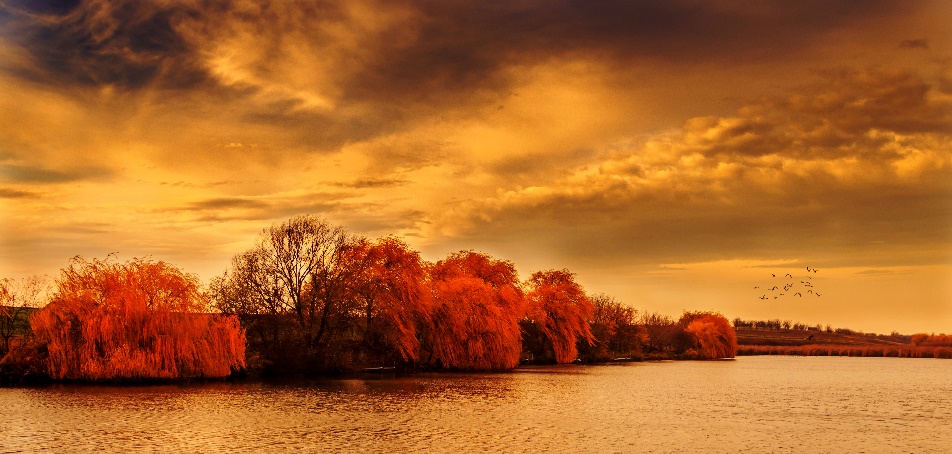 Monday, November 7, 2022Dear Parents:I am happy to be back at school after being quite ill and a death in the family. Seeing their smiling faces was a wonderful sight this morning! We are all happy to be reunited and to get back into a routine!I did have students copy down homework today in their agenda with a few reminders. Basketball permission slips were due today. Skating permission slips and information was sent home. We will be going to the LBA to skate on Wednesday from 10:00-11:00. If parents or grandparents would like to accompany us and help to tie skates, that would be wonderful! I also sent students home with password and usernames for “Je lis, je lis” for them to be able to do their reading online. The Bingo sheets should have already been passed in and now they will be reading books online or from our class each day. I will send home a sheet for them to track their reading each day.In Math, about half of the students are still struggling with long division. They have started working on rounding, adding using rounding all of last week. We will continue to do rounding this week with an upcoming quiz. Due to the short week, it may be at the beginning of next week. They had a short quiz on their 2 and 3s timetables and I have seen a significant improvement. They will need to focus on 4s and 5s. A few options are listed in their agenda to practice at home!The focus in Language Arts has been linked to Social Studies and Ancient Civilizations. They are learning how to find information by using subtitles and reading to find information. The information will need to be written in their own word and presented to the class this week. A few groups need more time, and some needed me to clarify the expectations today. We had a serious conversation today in Health about stress. The students rated their stress levels and several students expressed that they would rate their levels as quite high for various reasons. This unit will offer strategies to overcome stress by finding ways to manage emotions in their daily life. I am hopeful that we are able to find ways to help de-escalate the way some of them seem to be feeling. Covid has certainly played a part in increasing anxiety levels. This year, one of my goals will be to assist them in ways to find joy daily!As always, reach out if there any questions or concerns!Take care! Madame Georgiadis